Зарегистрировано в Минюсте России 20 августа 2013 г. N 29492МИНИСТЕРСТВО ОБРАЗОВАНИЯ И НАУКИ РОССИЙСКОЙ ФЕДЕРАЦИИПРИКАЗот 2 августа 2013 г. N 668ОБ УТВЕРЖДЕНИИФЕДЕРАЛЬНОГО ГОСУДАРСТВЕННОГО ОБРАЗОВАТЕЛЬНОГО СТАНДАРТАСРЕДНЕГО ПРОФЕССИОНАЛЬНОГО ОБРАЗОВАНИЯ ПО ПРОФЕССИИ072500.01 ИСПОЛНИТЕЛЬ ХУДОЖЕСТВЕННО-ОФОРМИТЕЛЬСКИХ РАБОТВ соответствии с пунктом 5.2.41 Положения о Министерстве образования и науки Российской Федерации, утвержденного постановлением Правительства Российской Федерации от 3 июня 2013 г. N 466 (Собрание законодательства Российской Федерации, 2013, N 23, ст. 2923), приказываю:1. Утвердить прилагаемый федеральный государственный образовательный стандарт среднего профессионального образования по профессии 072500.01 Исполнитель художественно-оформительских работ.2. Признать утратившим силу приказ Министерства образования и науки Российской Федерации от 24 июня 2010 г. N 702 "Об утверждении и введении в действие федерального государственного образовательного стандарта начального профессионального образования по профессии 072500.01 Исполнитель художественно-оформительских работ" (зарегистрирован Министерством юстиции Российской Федерации 22 июля 2010 г., регистрационный N 17955).3. Настоящий приказ вступает в силу с 1 сентября 2013 года.МинистрД.В.ЛИВАНОВПриложениеУтвержденприказом Министерства образованияи науки Российской Федерацииот 2 августа 2013 г. N 668ФЕДЕРАЛЬНЫЙ ГОСУДАРСТВЕННЫЙ ОБРАЗОВАТЕЛЬНЫЙ СТАНДАРТСРЕДНЕГО ПРОФЕССИОНАЛЬНОГО ОБРАЗОВАНИЯ ПО ПРОФЕССИИ072500.01 ИСПОЛНИТЕЛЬ ХУДОЖЕСТВЕННО-ОФОРМИТЕЛЬСКИХ РАБОТI. ОБЛАСТЬ ПРИМЕНЕНИЯ1.1. Настоящий федеральный государственный образовательный стандарт среднего профессионального образования представляет собой совокупность обязательных требований к среднему профессиональному образованию по профессии 072500.01 Исполнитель художественно-оформительских работ для профессиональной образовательной организации и образовательной организации высшего образования, которые имеют право на реализацию имеющих государственную аккредитацию программ подготовки квалифицированных рабочих, служащих по данной профессии, на территории Российской Федерации (далее - образовательная организация).1.2. Право на реализацию программы подготовки квалифицированных рабочих, служащих по профессии 072500.01 Исполнитель художественно-оформительских работ имеет образовательная организация при наличии соответствующей лицензии на осуществление образовательной деятельности.Возможна сетевая форма реализации программы подготовки квалифицированных рабочих, служащих с использованием ресурсов нескольких образовательных организаций. В реализации программы подготовки квалифицированных рабочих, служащих с использованием сетевой формы наряду с образовательными организациями также могут участвовать медицинские организации, организации культуры, физкультурно-спортивные и иные организации, обладающие ресурсами, необходимыми для осуществления обучения, проведения учебной и производственной практики и осуществления иных видов учебной деятельности, предусмотренных программой подготовки квалифицированных рабочих, служащих <1>.--------------------------------<1> Часть 1 статьи 15 Федерального закона от 29 декабря 2012 г. N 273-ФЗ "Об образовании в Российской Федерации" (Собрание законодательства Российской Федерации, 2012, N 53, ст. 7598; 2013, N 19, ст. 2326).1.3. Образовательная деятельность при освоении образовательной программы или отдельных ее компонентов организуется в форме практической подготовки.(п. 1.3 введен Приказом Минпросвещения России от 13.07.2021 N 450)1.4. Воспитание обучающихся при освоении ими образовательной программы осуществляется на основе включаемых в образовательную программу рабочей программы воспитания и календарного плана воспитательной работы, разрабатываемых и утверждаемых с учетом включенных в примерную основную образовательную программу примерной рабочей программы воспитания и примерного календарного плана воспитательной работы.(п. 1.4 введен Приказом Минпросвещения России от 13.07.2021 N 450)II. ИСПОЛЬЗУЕМЫЕ СОКРАЩЕНИЯВ настоящем стандарте используются следующие сокращения:СПО - среднее профессиональное образование;ФГОС СПО - федеральный государственный образовательный стандарт среднего профессионального образования;ППКРС - программа подготовки квалифицированных рабочих, служащих по профессии;ОК - общая компетенция;ПК - профессиональная компетенция;ПМ - профессиональный модуль;МДК - междисциплинарный курс.III. ХАРАКТЕРИСТИКА ПОДГОТОВКИ ПО ПРОФЕССИИ3.1. Сроки получения СПО по профессии 072500.01 Исполнитель художественно-оформительских работ в очной форме обучения и соответствующие квалификации приводятся в Таблице 1.Таблица 1--------------------------------<1> ФГОС СПО в части требований к результатам освоения ППКРС ориентирован на присвоение выпускнику квалификации выше средней квалификации для данной профессии.<2> Независимо от применяемых образовательных технологий.<3> Образовательные организации, осуществляющие подготовку квалифицированных рабочих, служащих на базе основного общего образования, реализуют федеральный государственный образовательный стандарт среднего общего образования в пределах ППКРС, в том числе с учетом получаемой профессии СПО.3.2. Сроки получения СПО по ППКРС независимо от применяемых образовательных технологий увеличиваются:а) для обучающихся по очно-заочной форме обучения:на базе среднего общего образования - не более чем на 1 год;на базе основного общего образования - не более чем на 1,5 года;б) для инвалидов и лиц с ограниченными возможностями здоровья - не более чем на 6 месяцев.IV. ХАРАКТЕРИСТИКА ПРОФЕССИОНАЛЬНОЙДЕЯТЕЛЬНОСТИ ВЫПУСКНИКОВ4.1. Область профессиональной деятельности выпускников: выполнение художественных работ оформительского, рекламного и шрифтового характера.4.2. Объектами профессиональной деятельности выпускников являются:эскизы, рисунки, изображения, различные шрифты и декоративные элементы;материалы, используемые для выполнения художественно-оформительских работ;инструменты и приспособления для выполнения художественно-оформительских работ;технологические процессы и операции художественно-оформительских работ.4.3. Обучающийся по профессии 072500.01 Исполнитель художественно-оформительских работ готовится к следующим видам деятельности:4.3.1. Выполнение подготовительных работ.4.3.2. Выполнение шрифтовых работ.4.3.3. Выполнение оформительских работ.4.3.4. Изготовление рекламно-агитационных материалов.V. ТРЕБОВАНИЯ К РЕЗУЛЬТАТАМ ОСВОЕНИЯ ПРОГРАММЫ ПОДГОТОВКИКВАЛИФИЦИРОВАННЫХ РАБОЧИХ, СЛУЖАЩИХ5.1. Выпускник, освоивший ППКРС, должен обладать общими компетенциями, включающими в себя способность:ОК 1. Понимать сущность и социальную значимость будущей профессии, проявлять к ней устойчивый интерес.ОК 2. Организовывать собственную деятельность, исходя из цели и способов ее достижения, определенных руководителем.ОК 3. Анализировать рабочую ситуацию, осуществлять текущий и итоговый контроль, оценку и коррекцию собственной деятельности, нести ответственность за результаты своей работы.ОК 4. Осуществлять поиск информации, необходимой для эффективного выполнения профессиональных задач.ОК 5. Использовать информационно-коммуникационные технологии в профессиональной деятельности.ОК 6. Работать в команде, эффективно общаться с коллегами, руководством, клиентами.ОК 7. Исполнять воинскую обязанность <*>, в том числе с применением полученных профессиональных знаний (для юношей).--------------------------------<*> В соответствии с Федеральным законом от 28.03.1998 N 53-ФЗ "О воинской обязанности и военной службе".5.2. Выпускник, освоивший ППКРС, должен обладать профессиональными компетенциями, соответствующими видам деятельности:5.2.1. Выполнение подготовительных работ.ПК 1.1. Изготавливать конструкции основ для художественно-оформительских работ.ПК 1.2. Подготавливать к художественно-оформительским работам рабочие поверхности из различных материалов.ПК 1.3. Составлять колера.ПК 1.4. Оформлять фоны.5.2.2. Выполнение шрифтовых работ.ПК 2.1. Изготавливать простые шаблоны.ПК 2.2. Вырезать трафареты оригинальных шрифтов и декоративных элементов.ПК 2.3. Выполнять художественные надписи.5.2.3. Выполнение оформительских работ.ПК 3.1. Выполнять роспись рисунков композиционного решения средней сложности по эскизам и под руководством художника.ПК 3.2. Изготавливать объемные элементы художественного оформления из различных материалов.ПК 3.3. Создавать объемно-пространственные композиции.5.2.4. Изготовление рекламно-агитационных материалов.ПК 4.1. Выполнять элементы макетирования.ПК 4.2. Подготавливать к использованию исходные изображения, в том числе фотографические.ПК 4.3. Комбинировать элементы оформления и надписи в рекламных материалах.ПК 4.4. Контролировать качество выполненных работ.VI. ТРЕБОВАНИЯ К СТРУКТУРЕ ПРОГРАММЫ ПОДГОТОВКИКВАЛИФИЦИРОВАННЫХ РАБОЧИХ, СЛУЖАЩИХ6.1. ППКРС предусматривает изучение следующих учебных циклов:общепрофессионального;профессиональногои разделов:физическая культура;учебная практика;производственная практика;промежуточная аттестация;государственная итоговая аттестация.6.2. Обязательная часть ППКРС должна составлять около 80 процентов от общего объема времени, отведенного на ее освоение. Вариативная часть (около 20 процентов) дает возможность расширения и (или) углубления подготовки, определяемой содержанием обязательной части, получения дополнительных компетенций, умений и знаний, необходимых для обеспечения конкурентоспособности выпускника в соответствии с запросами регионального рынка труда и возможностями продолжения образования. Дисциплины, междисциплинарные курсы и профессиональные модули вариативной части определяются образовательной организацией.Общепрофессиональный учебный цикл состоит из общепрофессиональных дисциплин, профессиональный учебный цикл состоит из профессиональных модулей в соответствии с видами деятельности, соответствующими присваиваемой квалификации. В состав профессионального модуля входит один или несколько междисциплинарных курсов. При освоении обучающимися профессиональных модулей проводятся учебная и (или) производственная практика.Обязательная часть профессионального учебного цикла ППКРС должна предусматривать изучение дисциплины "Безопасность жизнедеятельности". Объем часов на дисциплину "Безопасность жизнедеятельности" составляет 2 часа в неделю в период теоретического обучения (обязательной части учебных циклов), но не более 68 часов, из них на освоение основ военной службы - 70 процентов от общего объема времени, отведенного на указанную дисциплину.6.3. Образовательной организацией при определении структуры ППКРС и трудоемкости ее освоения может применяться система зачетных единиц, при этом одна зачетная единица соответствует 36 академическим часам.Структура программы подготовки квалифицированныхрабочих, служащихТаблица 2Таблица 3(в ред. Приказа Минобрнауки России от 09.04.2015 N 389)Срок получения среднего профессионального образования по ППКРС в очной форме обучения составляет 43/65 недель, в том числе:VII. ТРЕБОВАНИЯ К УСЛОВИЯМ РЕАЛИЗАЦИИ ПРОГРАММЫ ПОДГОТОВКИКВАЛИФИЦИРОВАННЫХ РАБОЧИХ, СЛУЖАЩИХ7.1. Образовательная организация самостоятельно разрабатывает и утверждает ППКРС в соответствии с ФГОС СПО и с учетом соответствующей примерной ППКРС.Перед началом разработки ППКРС образовательная организация должна определить ее специфику с учетом направленности на удовлетворение потребностей рынка труда и работодателей, конкретизировать конечные результаты обучения в виде компетенций, умений и знаний, приобретаемого практического опыта.Конкретные виды деятельности, к которым готовится обучающийся, должны соответствовать присваиваемой квалификации, определять содержание образовательной программы, разрабатываемой образовательной организацией совместно с заинтересованными работодателями.При формировании ППКРС образовательная организация:имеет право использовать объем времени, отведенный на вариативную часть учебных циклов ППКРС, увеличивая при этом объем времени, отведенный на дисциплины и модули обязательной части, на практики, либо вводя новые дисциплины и модули в соответствии с потребностями работодателей и спецификой деятельности образовательной организации;(в ред. Приказа Минобрнауки России от 09.04.2015 N 389)обязана ежегодно обновлять ППКРС с учетом запросов работодателей, особенностей развития региона, науки, культуры, экономики, техники, технологий и социальной сферы в рамках, установленных настоящим ФГОС СПО;обязана в рабочих программах всех дисциплин и профессиональных модулей четко формулировать требования к результатам их освоения: компетенциям, приобретаемому практическому опыту, знаниям и умениям;обязана обеспечивать эффективную самостоятельную работу обучающихся в сочетании с совершенствованием управления ею со стороны преподавателей и мастеров производственного обучения;обязана обеспечивать обучающимся возможность участвовать в формировании индивидуальной образовательной программы;обязана формировать социокультурную среду, создавать условия, необходимые для всестороннего развития и социализации личности, сохранения здоровья обучающихся, способствовать развитию воспитательного компонента образовательного процесса, включая развитие самоуправления, участие обучающихся в работе общественных организаций, спортивных и творческих клубов;должна предусматривать при реализации компетентностного подхода использование в образовательном процессе активных форм проведения занятий с применением электронных образовательных ресурсов, деловых и ролевых игр, индивидуальных и групповых проектов, анализа производственных ситуаций, психологических и иных тренингов, групповых дискуссий в сочетании с внеаудиторной работой для формирования и развития общих и профессиональных компетенций обучающихся.7.2. При реализации ППКРС обучающиеся имеют академические права и обязанности в соответствии с Федеральным законом от 29 декабря 2012 г. N 273-ФЗ "Об образовании в Российской Федерации" <1>.--------------------------------<1> Собрание законодательства Российской Федерации, 2012, N 53, ст. 7598; 2013, N 19, ст. 2326.7.3. Максимальный объем учебной нагрузки обучающегося составляет 54 академических часа в неделю, включая все виды аудиторной и внеаудиторной (самостоятельной) учебной работы по освоению ППКРС и консультации.7.4. Максимальный объем аудиторной учебной нагрузки в очной форме обучения составляет 36 академических часов в неделю.7.5. Максимальный объем аудиторной учебной нагрузки в очно-заочной форме обучения составляет 16 академических часов в неделю.7.6. Общая продолжительность каникул составляет не менее 10 недель в учебном году при сроке обучения более 1 года и не менее 2 недель в зимний период при сроке обучения 1 год.7.7. По дисциплине "Физическая культура" могут быть предусмотрены еженедельно 2 часа самостоятельной учебной нагрузки, включая игровые виды подготовки (за счет различных форм внеаудиторных занятий в спортивных клубах, секциях).7.8. Образовательная организация имеет право для подгрупп девушек использовать 70 процентов учебного времени дисциплины "Безопасность жизнедеятельности", отведенного на изучение основ военной службы, на освоение основ медицинских знаний.7.9. Получение СПО на базе основного общего образования осуществляется с одновременным получением среднего общего образования в пределах ППКРС. В этом случае ППКРС, реализуемая на базе основного общего образования, разрабатывается на основе требований соответствующих федеральных государственных образовательных стандартов среднего общего и среднего профессионального образования с учетом получаемой профессии СПО.Срок освоения ППКРС в очной форме обучения для лиц, обучающихся на базе основного общего образования, увеличивается на 82 недели из расчета:    теоретическое обучение (при обязательной учебной нагрузке    36 часов в неделю)                                              57 нед.    промежуточная аттестация                                         3 нед.    каникулы                                                        22 нед.7.10. Консультации для обучающихся по очной и очно-заочной формам обучения предусматриваются образовательной организацией из расчета 4 часа на одного обучающегося на каждый учебный год, в том числе в период реализации образовательной программы среднего общего образования для лиц, обучающихся на базе основного общего образования. Формы проведения консультаций (групповые, индивидуальные, письменные, устные) определяются образовательной организацией.7.11. В период обучения с юношами проводятся учебные сборы <1>.--------------------------------<1> Пункт 1 статьи 13 Федерального закона от 28 марта 1998 г. N 53-ФЗ "О воинской обязанности и военной службе" (Собрание законодательства Российской Федерации, 1998, N 13, ст. 1475; 2004, N 35, ст. 3607; 2005, N 30, ст. 3111; 2007, N 49, ст. 6070; 2008, N 30, ст. 3616; 2013, N 27, ст. 3477).7.12. Практика является обязательным разделом ППКРС. Она представляет собой вид учебной деятельности, направленной на формирование, закрепление, развитие практических навыков и компетенций в процессе выполнения определенных видов работ, связанных с будущей профессиональной деятельностью. При реализации ППКРС предусматриваются следующие виды практик: учебная и производственная.Учебная практика и производственная практика проводятся образовательной организацией при освоении обучающимися профессиональных компетенций в рамках профессиональных модулей и могут реализовываться как концентрированно в несколько периодов, так и рассредоточенно, чередуясь с теоретическими занятиями в рамках профессиональных модулей.Цели и задачи, программы и формы отчетности определяются образовательной организацией по каждому виду практики.Производственная практика должна проводиться в организациях, направление деятельности которых соответствует профилю подготовки обучающихся.Аттестация по итогам производственной практики проводится с учетом (или на основании) результатов, подтвержденных документами соответствующих организаций.7.13. Реализация ППКРС должна обеспечиваться педагогическими кадрами, имеющими среднее профессиональное или высшее образование, соответствующее профилю преподаваемой дисциплины (модуля). Мастера производственного обучения должны иметь на 1 - 2 разряда по профессии рабочего выше, чем предусмотрено ФГОС СПО для выпускников. Опыт деятельности в организациях соответствующей профессиональной сферы является обязательным для преподавателей, отвечающих за освоение обучающимся профессионального учебного цикла, эти преподаватели и мастера производственного обучения получают дополнительное профессиональное образование по программам повышения квалификации, в том числе в форме стажировки в профильных организациях не реже 1 раза в 3 года.7.14. ППКРС должна обеспечиваться учебно-методической документацией по всем дисциплинам, междисциплинарным курсам и профессиональным модулям ППКРС.Внеаудиторная работа должна сопровождаться методическим обеспечением и обоснованием расчета времени, затрачиваемого на ее выполнение.Реализация ППКРС должна обеспечиваться доступом каждого обучающегося к базам данных и библиотечным фондам, формируемым по полному перечню дисциплин (модулей) ППКРС. Во время самостоятельной подготовки обучающиеся должны быть обеспечены доступом к сети Интернет.Каждый обучающийся должен быть обеспечен не менее чем одним учебным печатным и/или электронным изданием по каждой дисциплине общепрофессионального учебного цикла и одним учебно-методическим печатным и/или электронным изданием по каждому междисциплинарному курсу (включая электронные базы периодических изданий).Библиотечный фонд должен быть укомплектован печатными и/или электронными изданиями основной и дополнительной учебной литературы по дисциплинам всех циклов, изданными за последние 5 лет.Библиотечный фонд, помимо учебной литературы, должен включать официальные, справочно-библиографические и периодические издания в расчете 1 - 2 экземпляра на каждые 100 обучающихся.Каждому обучающемуся должен быть обеспечен доступ к комплектам библиотечного фонда, состоящим не менее чем из 3 наименований отечественных журналов.Образовательная организация должна предоставить обучающимся возможность оперативного обмена информацией с отечественными организациями, в том числе образовательными организациями, и доступ к современным профессиональным базам данных и информационным ресурсам сети Интернет.7.15. Прием на обучение по ППКРС за счет бюджетных ассигнований федерального бюджета, бюджетов субъектов Российской Федерации и местных бюджетов является общедоступным, если иное не предусмотрено частью 4 статьи 68 Федерального закона от 29 декабря 2012 г. N 273-ФЗ "Об образовании в Российской Федерации" <1>. Финансирование реализации ППКРС должно осуществляться в объеме не ниже установленных государственных нормативных затрат на оказание государственной услуги в сфере образования для данного уровня.--------------------------------<1> Собрание законодательства Российской Федерации, 2012, N 53, ст. 7598; 2013, N 19, ст. 2326.7.16. Образовательная организация, реализующая ППКРС, должна располагать материально-технической базой, обеспечивающей проведение всех видов лабораторных работ и практических занятий, дисциплинарной, междисциплинарной и модульной подготовки, учебной практики, предусмотренных учебным планом образовательной организации. Материально-техническая база должна соответствовать действующим санитарным и противопожарным нормам.Перечень кабинетов, лабораторий, мастерскихи других помещенийКабинеты:шрифтовых работ;оформительских работ;безопасности жизнедеятельности и охраны труда.Лаборатории:материаловедения;композиции и дизайна;рекламно-агитационных материалов.Мастерские:столярная;изобразительного искусства.Спортивный комплекс:спортивный зал;абзацы шестнадцатый - семнадцатый утратили силу. - Приказ Минпросвещения России от 13.07.2021 N 450.Залы:библиотека, читальный зал с выходом в сеть Интернет;актовый зал.Реализация ППКРС должна обеспечивать:выполнение обучающимся лабораторных работ и практических занятий, включая как обязательный компонент практические задания с использованием персональных компьютеров;освоение обучающимся профессиональных модулей в условиях созданной соответствующей образовательной среды в образовательной организации или в организациях в зависимости от специфики вида профессиональной деятельности.Образовательная организация должна быть обеспечена необходимым комплектом лицензионного программного обеспечения.7.17. Реализация ППКРС осуществляется образовательной организацией на государственном языке Российской Федерации.Реализация ППКРС образовательной организацией, расположенной на территории республики Российской Федерации, может осуществляться на государственном языке республики Российской Федерации в соответствии с законодательством республик Российской Федерации. Реализация ППКРС образовательной организацией на государственном языке республики Российской Федерации не должна осуществляться в ущерб государственному языку Российской Федерации.VIII. ТРЕБОВАНИЯ К РЕЗУЛЬТАТАМ ОСВОЕНИЯ ПРОГРАММЫПОДГОТОВКИ КВАЛИФИЦИРОВАННЫХ РАБОЧИХ, СЛУЖАЩИХ8.1. Оценка качества освоения ППКРС должна включать текущий контроль успеваемости, промежуточную и государственную итоговую аттестацию обучающихся.8.2. Конкретные формы и процедуры текущего контроля успеваемости, промежуточной аттестации по каждой дисциплине и профессиональному модулю разрабатываются образовательной организацией самостоятельно и доводятся до сведения обучающихся в течение первых двух месяцев от начала обучения.8.3. Для аттестации обучающихся на соответствие их персональных достижений поэтапным требованиям соответствующей ППКРС (текущий контроль успеваемости и промежуточная аттестация) создаются фонды оценочных средств, позволяющие оценить умения, знания, практический опыт и освоенные компетенции.Фонды оценочных средств для промежуточной аттестации по дисциплинам и междисциплинарным курсам в составе профессиональных модулей разрабатываются и утверждаются образовательной организацией самостоятельно, а для промежуточной аттестации по профессиональным модулям и для государственной итоговой аттестации - разрабатываются и утверждаются образовательной организацией после предварительного положительного заключения работодателей.Для промежуточной аттестации обучающихся по дисциплинам (междисциплинарным курсам) кроме преподавателей конкретной дисциплины (междисциплинарного курса) в качестве внешних экспертов должны активно привлекаться преподаватели смежных дисциплин (курсов). Для максимального приближения программ промежуточной аттестации обучающихся по профессиональным модулям к условиям их будущей профессиональной деятельности образовательной организацией в качестве внештатных экспертов должны активно привлекаться работодатели.8.4. Оценка качества подготовки обучающихся и выпускников осуществляется в двух основных направлениях:оценка уровня освоения дисциплин;оценка компетенций обучающихся.Для юношей предусматривается оценка результатов освоения основ военной службы.8.5. К государственной итоговой аттестации допускаются обучающиеся, не имеющие академической задолженности и в полном объеме выполнившие учебный план или индивидуальный учебный план по ППКРС, если иное не установлено порядком проведения государственной итоговой аттестации по образовательным программам среднего профессионального образования <1>.--------------------------------<1> Часть 6 статьи 59 Федерального закона от 29 декабря 2012 г. N 273-ФЗ "Об образовании в Российской Федерации" (Собрание законодательства Российской Федерации, 2012, N 53, ст. 7598; 2013, N 19, ст. 2326).8.6. Государственная итоговая аттестация включает защиту выпускной квалификационной работы (выпускная практическая квалификационная работа и письменная экзаменационная работа). Обязательные требования - соответствие тематики выпускной квалификационной работы содержанию одного или нескольких профессиональных модулей; выпускная практическая квалификационная работа должна предусматривать сложность работы не ниже разряда по профессии рабочего, предусмотренного ФГОС СПО.Государственный экзамен вводится по усмотрению образовательной организации.8.7. Обучающиеся по ППКРС, не имеющие среднего общего образования, в соответствии с частью 6 статьи 68 Федерального закона от 29 декабря 2012 г. N 273-ФЗ "Об образовании в Российской Федерации" <1> вправе бесплатно пройти государственную итоговую аттестацию, которой завершается освоение образовательных программ среднего общего образования. При успешном прохождении указанной государственной итоговой аттестации аккредитованной образовательной организацией обучающимся выдается аттестат о среднем общем образовании.--------------------------------<1> Собрание законодательства Российской Федерации, 2012, N 53, ст. 7598; 2013, N 19, ст. 2326.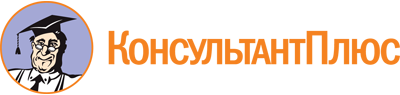 Приказ Минобрнауки России от 02.08.2013 N 668
(ред. от 13.07.2021)
"Об утверждении федерального государственного образовательного стандарта среднего профессионального образования по профессии 072500.01 Исполнитель художественно-оформительских работ"
(Зарегистрировано в Минюсте России 20.08.2013 N 29492)Документ предоставлен КонсультантПлюс

www.consultant.ru

Дата сохранения: 16.12.2022
 Список изменяющих документов(в ред. Приказа Минобрнауки России от 09.04.2015 N 389,Приказа Минпросвещения России от 13.07.2021 N 450)Список изменяющих документов(в ред. Приказа Минобрнауки России от 09.04.2015 N 389,Приказа Минпросвещения России от 13.07.2021 N 450)Уровень образования, необходимый для приема на обучение по ППКРСНаименование квалификации (профессий по Общероссийскому классификатору профессий рабочих, должностей служащих и тарифных разрядов)(ОК 016-94) <1>Срок получения СПО по ППКРС в очной форме обучения <2>среднее общее образованиеИсполнитель художественно-оформительских работ10 мес.основное общее образованиеИсполнитель художественно-оформительских работ2 года 10 мес. <3>(в ред. Приказа Минобрнауки России от 09.04.2015 N 389)(в ред. Приказа Минобрнауки России от 09.04.2015 N 389)(в ред. Приказа Минобрнауки России от 09.04.2015 N 389)ИндексНаименование учебных циклов, разделов, модулей, требования к знаниям, умениям, практическому опытуВсего максимальной учебной нагрузки обучающегося (час./нед.)В т.ч. часов обязательных учебных занятийИндекс и наименование дисциплин, междисциплинарных курсов (МДК)Коды формируемых компетенцийОбязательная часть учебных циклов ППКРС и раздел "Физическая культура"864576ОП.00Общепрофессиональный учебный цикл168112В результате изучения обязательной части учебного цикла обучающийся по общепрофессиональным дисциплинам должен:уметь:различать функциональную, конструктивную и эстетическую ценность объектов дизайна;создавать эскизы и наглядные изображения объектов дизайна;использовать художественные средства композиции, цветоведения, светового дизайна для решения задач дизайнерского проектирования;выстраивать композиции с учетом перспективы и визуальных особенностей среды;выдерживать соотношение размеров;соблюдать закономерности соподчинения элементов;переводить изображения из одного масштаба в другой;знать:основные приемы художественного проектирования эстетического облика среды;принципы и законы композиции;элементы линейной перспективы;средства композиционного формообразования: пропорции, масштабность, ритм, контраст и нюанс;специальные выразительные средства: план, ракурс, тональность, колорит, изобразительные акценты, фактуру и текстуру материалов;принципы создания симметричных и асимметричных композиций;основные и дополнительные цвета, принципы их сочетания;ряды хроматических и ахроматических тонов и переходные между ними;свойства теплых и холодных тонов;особенности различных видов освещения, приемы светового решения в дизайне: световой каркас, блики, тени, светотеневые градации.ОП.01. Основы дизайна и композицииОК 1 - 7ПК 1.1 - 1.4ПК 2.1 - 2.3ПК 3.1 - 3.3ПК 4.1 - 4.4уметь:подбирать материалы и их сочетания в соответствии с художественным замыслом и физико-химическими характеристиками;применять материалы в соответствии с особенностями выполняемых работ;знать:общие сведения, классификацию, назначение, виды и свойства материалов, применяемых для выполнения художественно-оформительских работ;характеристики конструкционных материалов: древесины, металлов, керамики, стекла, пластических масс;характеристики декоративно-отделочных материалов и области их применения;сорта и марки лаков и красок, шпатлевочно-грунтовочные составы;влияние физико-химических свойств материалов на их сочетаемость;меры безопасности при хранении и работе с горючими веществами и материалами с легковоспламеняющимися жидкостями.ОП.02. Основы материаловеденияОК 1 - 7ПК 1.1 - 1.4ПК 2.1 - 2.3ПК 3.1 - 3.3ПК 4.1 - 4.4уметь:организовывать и проводить мероприятия по защите населения от негативных воздействий чрезвычайных ситуаций;предпринимать профилактические меры для снижения уровня опасностей различного вида и их последствий в профессиональной деятельности и быту;использовать средства индивидуальной и коллективной защиты от оружия массового поражения; применять первичные средства пожаротушения;ориентироваться в перечне военно-учетных специальностей и самостоятельно определять среди них родственные полученной профессии;применять профессиональные знания в ходе исполнения обязанностей военной службы на воинских должностях в соответствии с полученной профессией;владеть способами бесконфликтного общения и саморегуляции в повседневной деятельности и экстремальных условиях военной службы;оказывать первую помощь пострадавшим;знать:принципы обеспечения устойчивости объектов экономики, прогнозирования развития событий и оценки последствий при техногенных чрезвычайных ситуациях и стихийных явлениях, в том числе в условиях противодействия терроризму как серьезной угрозе национальной безопасности России;основные виды потенциальных опасностей и их последствия в профессиональной деятельности и быту, принципы снижения вероятности их реализации;основы военной службы и обороны государства;задачи и основные мероприятия гражданской обороны;способы защиты населения от оружия массового поражения; меры пожарной безопасности и правила безопасного поведения при пожарах;организацию и порядок призыва граждан на военную службу и поступления на нее в добровольном порядке;основные виды вооружения, военной техники и специального снаряжения, состоящих на вооружении (оснащении) воинских подразделений, в которых имеются военно-учетные специальности, родственные профессиям СПО;область применения получаемых профессиональных знаний при исполнении обязанностей военной службы;порядок и правила оказания первой помощи пострадавшим.32ОП.03. Безопасность жизнедеятельностиОК 1 - 7ПК 1.1 - 1.4ПК 2.1 - 2.3ПК 3.1 - 3.3ПК 4.1 - 4.4П.00Профессиональный учебный цикл696464ПМ.00Профессиональные модули696464ПМ.01Выполнение подготовительных работВ результате изучения профессионального модуля обучающийся должен:иметь практический опыт:изготовления планшетов, стендов, подрамников и других конструкций основ для художественно-оформительских работ;подготовки рабочих поверхностей;составления колеров;оформления фона различными способами;уметь:соблюдать последовательность выполнения подготовительных работ;обрабатывать заготовки для изготовления конструкций основ;приготовлять клеевые, масляные и эмульсионные составы;подготавливать рабочие поверхности, загрунтовывать их;использовать приемы имитации различных природных и искусственных материалов (дерева, камня, кожи, металла, пластика);знать:технологическую последовательность выполнения подготовительных работ;назначение, классификацию, разновидности, устройство инструментов и приспособлений для выполнения художественно-оформительских работ, правила пользования;основные операции обработки древесины (разметка, раскалывание, резание, пиление, строгание, сверление, шлифование);последовательность операций по изготовлению заготовок и порядок сборки конструкций основ для художественно-оформительских работ;требования, предъявляемые к окрашиваемым поверхностям;правила подготовки поверхности под отделку;состав и свойства применяемых клеев, грунтов, имитационных материалов;способы приготовления клеевых, масляных и эмульсионных составов;виды, назначение, состав и свойства красителей;правила составления колеров;правила техники безопасности при выполнении подготовительных работ.МДК.01.01. Техника подготовительных работ в художественном оформленииОК 1 - 7ПК 1.1 - 1.4ПМ.02Выполнение шрифтовых работВ результате изучения профессионального модуля обучающийся должен:иметь практический опыт:изготовления простых шаблонов;вырезания трафаретов оригинальных шрифтов и декоративных элементов;выполнения художественных надписей различных видов, в том числе таблиц;уметь:выполнять надписи различными шрифтами;наносить надписи тушью, гуашью, темперными, масляными, эмульсионными красками и эмалями на тонированных плоскостях из различных материалов;выполнять основные приемы техники черчения;производить разметку по готовым шаблонам и трафаретам;переводить на намеченные места буквы и нумерации шрифта;заполнять кистью и маркером оконтуренные буквенные и цифровые знаки;наносить надписи, нумерации и виньетки по наборному трафарету с прописью от руки в один тон по готовой разбивке и разметке мест;знать:основные понятия черчения;правила выполнения чертежей;основные сведения о чертежном шрифте;основные виды шрифтов, их назначение;ритмы набора шрифтов;последовательность выполнения шрифтовых работ;методы расчета текста по строкам и высоте;методы перевода и увеличения знаков;приемы компоновки, отделки, растушевки, исправления;приемы заполнения оконтуренных знаков;приемы заправки кистью шрифтов, виньеток;приемы выполнения шрифтовых работ с применением шаблонов, пленочно-прозрачных трафаретов, нормографов;правила пользования приспособлениями, инструментами для выполнения шрифтовых работ;правила техники безопасности при выполнении шрифтовых работ.МДК.02.01. Техника шрифтовых работ в художественном оформленииОК 1 - 7ПК 2.1 - 2.3ПМ.03Выполнение оформительских работВ результате изучения профессионального модуля обучающийся должен:иметь практический опыт:росписи рисунков композиционного решения средней сложности по эскизам и под руководством художника;изготовления объемных элементов художественного оформления из различных материалов;создания объемно-пространственных композиций;уметь:самостоятельно выполнять простые рисунки;переносить простые рисунки с эскиза на бумагу, кальку, картон для изготовления трафаретов, припорохов под многоцветную роспись;увеличивать изображение методом квадратов и концентрических окружностей с помощью проекционной аппаратуры;выполнять художественно-оформительские работы в разной технике с использованием различных материалов (настенная роспись, мозаика);выполнять роспись рисунков и монтировать объемные элементы в соответствии с эскизом;использовать различные техники обработки материалов: чеканку, резьбу, роспись по дереву и пенопласту, аппликацию, папье-маше, гипсовое литье;изготовлять орнаментальные элементы и составлять орнаментальные композиции;выполнять объемно-пространственные композиции из картона, плотной бумаги, из металла в сочетании с пенопластом, из пластических материалов;знать:назначение оформительского искусства;особенности наружного оформления и оформления в интерьере;основы рисунка и живописи;принципы построения орнамента;приемы стилизации элементов;основы прямоугольного проецирования на одну, две и три перпендикулярные плоскости;способы изготовления простых трафаретов, шаблонов, припорохов под многоцветную роспись;различные техники обработки материалов: чеканка, резьба, роспись по дереву, аппликация, папье-маше, гипсовое литье и др.;приемы выполнения росписи простого композиционного решения;основные приемы выполнения декоративно-художественных элементов в имитационных техниках;правила пользования приспособлениями и инструментами для выполнения оформительских работ;правила техники безопасности при выполнении оформительских работ, включая монтажные.МДК.03.01. Техника оформительских работОК 1 - 7ПК 3.1 - 3.3ПМ.04Изготовление рекламно-агитационных материаловВ результате изучения профессионального модуля обучающийся должен:иметь практический опыт:участия в макетировании рекламно-агитационных материалов;обработки исходных изображений;выполнения комплекса шрифтовых и оформительских работ при изготовлении рекламно-агитационных материалов;создания внутренней и наружной агитации по собственной композиции;уметь:изготавливать различные виды агитационно-рекламных материалов;выполнять работы по созданию афиш, оформлению витрин, экспозиции наружной и внутренней агитации и др.;использовать различные техники исполнения: аппликация, чеканка, маркетри, написание текстов на текстиле и стекле, технология изготовления накладных букв и цифр в различных материалах;контролировать качество материалов и выполненных работ;знать:основные виды рекламно-агитационных материалов, их назначение, особенности создания и применения;основные выразительные средства представления программного содержания наглядно-агитационных материалов;особенности художественного оформления в рекламе;принципы построения изобразительно-шрифтовых композиций;требования к характеристикам рекламно-агитационных материалов: удобочитаемость, четкость и ясность графических форм, смысловая акцентировка отдельных элементов, композиционная слаженность, стилевое единство, гармоничность цветового решения, связь изображений и букв с содержанием текста;технологическую последовательность изготовления рекламно-агитационных материалов;приемы подготовки исходных изображений (фотографий, графических элементов) для использования в рекламно-агитационных материалах;приемы использования графических элементов: рамок, диаграмм, плашек, орнаментов;способы выполнения шрифтовых работ в рекламно-агитационных материалах;современные технологии изготовления рекламно-агитационных материалов: фотопечать, шелкография, флексопечать;области применения и особенности ручных работ и высокотехнологичных промышленных решений;требования, предъявляемые к качеству исходных материалов и выполненных работ;правила техники безопасности при изготовлении и размещении рекламно-агитационных материалов.МДК.04.01. Рекламно-агитационные материалыОК 1 - 7ПК 4.1 - 4.4ФК.00Физическая культураВ результате освоения раздела "Физическая культура" обучающийся должен:уметь:использовать физкультурно-оздоровительную деятельность для укрепления здоровья, достижения жизненных и профессиональных целей;знать:о роли физической культуры в общекультурном, профессиональном и социальном развитии человека;основы здорового образа жизни.8040ОК 2ОК 3ОК 6ОК 7Вариативная часть учебных циклов ППКРС (определяется образовательной организацией)216144Итого по обязательной части ППКРС, включая раздел "Физическая культура", и вариативной части ППКРС1080720УП.00Учебная практика обучающихся на базе среднего общего образования/на базе основного общего образования19 нед./39 нед.684/1404ОК 1 - 7ПК 1.1 - 1.4ПК 2.1 - 2.3ПК 3.1 - 3.3ПК 4.1 - 4.4ПП.00Производственная практика обучающихся на базе среднего общего образования/на базе основного общего образования19 нед./39 нед.684/1404ОК 1 - 7ПК 1.1 - 1.4ПК 2.1 - 2.3ПК 3.1 - 3.3ПК 4.1 - 4.4(в ред. Приказа Минобрнауки России от 09.04.2015 N 389)(в ред. Приказа Минобрнауки России от 09.04.2015 N 389)(в ред. Приказа Минобрнауки России от 09.04.2015 N 389)(в ред. Приказа Минобрнауки России от 09.04.2015 N 389)(в ред. Приказа Минобрнауки России от 09.04.2015 N 389)(в ред. Приказа Минобрнауки России от 09.04.2015 N 389)ПА.00Промежуточная аттестация обучающихся на базе среднего общего образования/на базе основного общего образования1 нед./2 нед.(в ред. Приказа Минобрнауки России от 09.04.2015 N 389)(в ред. Приказа Минобрнауки России от 09.04.2015 N 389)(в ред. Приказа Минобрнауки России от 09.04.2015 N 389)(в ред. Приказа Минобрнауки России от 09.04.2015 N 389)(в ред. Приказа Минобрнауки России от 09.04.2015 N 389)(в ред. Приказа Минобрнауки России от 09.04.2015 N 389)ГИА.00Государственная итоговая аттестация обучающихся на базе среднего общего образования/на базе основного общего образования1 нед./2 нед.(в ред. Приказа Минобрнауки России от 09.04.2015 N 389)(в ред. Приказа Минобрнауки России от 09.04.2015 N 389)(в ред. Приказа Минобрнауки России от 09.04.2015 N 389)(в ред. Приказа Минобрнауки России от 09.04.2015 N 389)(в ред. Приказа Минобрнауки России от 09.04.2015 N 389)(в ред. Приказа Минобрнауки России от 09.04.2015 N 389)Обучение по учебным циклам и разделу "Физическая культура"20 нед.Учебная практика обучающихся на базе среднего общего образования/на базе основного общего образования19 нед./39 нед.Производственная практика обучающихся на базе среднего общего образования/на базе основного общего образованияПромежуточная аттестация обучающихся на базе среднего общего образования/на базе основного общего образования1 нед./2 нед.Государственная итоговая аттестация обучающихся на базе среднего общего образования/на базе основного общего образования1 нед./2нед.Каникулы2 нед.Итого43 нед./65 нед.